燕王劍、鈹自名修飾語“旅”字補說（首發）宫肇南北京語言大學 北京文獻語言與文化傳承研究基地摘要：商周青銅器的自名修飾語中多見“旅”字，前賢時彥多有釋讀，但意見並不統一，戰國時期燕王青銅劍和青銅鈹銘文中亦有此字作為自名修飾語，字形有二，分別隸定作“旅”或作“”。文章通過研讀和分析傳世文獻和出土古文字資料，綜合前輩學者的研究成果，對戰國時期燕王青銅劍和青銅鈹上所鑄銘文中的“旅”“”兩種字形，進行字形、音讀和訓釋的補說，把這一修飾語讀為“呂（鋁）”，訓釋為“優質的銅”，表示兵器的質地和質量，敬請方家指正。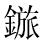 關鍵詞：燕王劍 燕王鈹 自名修飾語 旅 鋁在戰國時期，燕系兵器銘文與同時期其他六國銘文風格相比，特點明顯、風格迥然，這種不同，不僅僅體現在銘文的字形構造和書寫風格上，還體現在用字習慣和假借關係上，同時，燕國兵器的自名也頗具特色，其對器名的指稱和用字常常獨闢蹊徑，並且相當複雜。在研讀燕國兵器資料的過程中，我們發現由燕王職、燕王喜所監造的青銅劍和青銅鈹銘文中的自名修飾語有稱“武旅”“旅”“旅”者，其中修飾語作“武旅（）”的兵器有3件，稱“旅”的有8件，稱“旅”的有2件，此前有很多學者有過討論。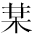 （1）清人吳大澂釋為“都”。（2）朱德熙先生則認為是“者”的訛變。（3）李孝定先生釋為“鐶”，疑為劍有圜首者。（4）施謝捷先生則認為失之于形，並主張釋為“鍺”，即《爾雅·釋器》所言“斫謂之鐯”，義為斫擊。又黃盛璋、李學勤、鄭紹宗、王翰章等先生釋為“鍺”或“者”。盧冀峰先生從之。（5）丁佛言先生認為是古“旅”字。何琳儀先生釋為“旅”，釋“旅釱”為“軍旅之釱”。吳鎮烽先生從之。（6）趙平安先生釋為“都”，義為“（縣）”，在兵器銘文中則釋為“袁”，在兵器銘文中是作為“環”。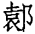 （7）沈融先生釋為“旅”，“旅”即“蹕旅”，是規模不大的衛隊，使用釱。“武旅”的“武”是為突出勇武，武器用劍，从金之“”或因為甲胄的差異。（8）劉正先生釋為“鑄”字，認為此字从金从止从衣，从止通从土為別體；从衣是从工口寸之省。（9）朱力偉先生認作地名的一級行政單位“都”。綜上可見，對“旅”的訓釋可分為五類：第一，釋為“環”；第二，釋為“鍺”；第三釋為“軍旅”；第四為“鑄造”；第五為行政單位。細察二字，（旅，17922燕王職劍）的字形整體和（，17924燕王職劍）的右半部分字形，可見字形結構上从“㫃”，對於這一點，前輩學者們都有過詳細的釋讀，在此我們不再贅述，其中劉釗、蘇文英等先生更是從構型演變方面進行過研究，尤其劉釗先生認為“”字下的“”即“从”之變，後該字右半邊偏旁又因形寫作了“衣”。經過細查和比較，該字整體與《說文解字·㫃部》（以下簡稱《說文•某部》）的“旅”字古文“”相類，又《說文·白部》：“者，別事詞也。从白𣥐聲。，古文旅字。”段玉裁注：“㫃部曰：‘’，古文旅者之偏旁，乃全不類，乃轉寫之過也。”古籍中旅、魯通用，孔安國《尚書序》：“旅天子之命。”劉逢祿今古文集解：“魯、旅古通。”《爾雅·釋詁上》：“旅，陳也。”郝懿行義疏：“旅又與魯通。故《書》序云：‘旅天子之命’。《史記·周紀》作：‘魯天子之命。’”《左傳·隱公元年》：“仲子生而有文在其手，曰為魯夫人。”杜預注：“以手理自然成字。”孔穎達疏：“石經古文旅作𣥏。”魯，传抄古文字中同樣有類似字形“”，形體相類。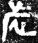 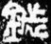 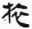 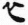 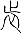 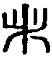 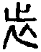 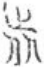 因此我們認為釋為“旅”於字形是沒有問題的。但是，燕兵銘文中的“旅”和其他銅器銘文中的“旅”在形體上有差別，並且从金的“”字字形在其他器物銘文中並未出現，從前賢時彥的解讀和訓釋中也可知此“旅”非彼“旅”，並且出現在兵器銘文中，作為自名修飾語的“旅（）”字，並無明確表示“出行”或“祭祀”等意義的者，再者，兵器上銘刻“軍旅之用”不免有畫蛇添足之嫌。我們同樣不認為是一級行政單位“都”，原因有如下三點：第一，銘文中的字形有从金作“”者，表示城邑等義項的字或从邑或从土或从𩫖，此處从金，實屬罕見；第二，銘文中帶有地名的辭例有很多，如“成都”“高密”“丕降”等，表示督造地的地名也沒有祗用某級行政單位的情況，與常見的銘文格式不符；第三，燕國兵器刻辭內容特殊，常見的自名修飾語者有官職名、表器用者、使用者等等，用地名作修飾語的情況未曾得見。再看解釋為“環首劍”的意見，從《銘圖》和《續編》所錄形制的角度看，燕兵中自名為“釱”者，長度在24.8-36.7釐米（11寸）的範圍內，寬度在3.4-3.8，自名為“劍”者，長度則在59.1-62.4釐米之間，寬度在3.3-4.5釐米之間，可見二者長度有別而寬度接近，在長度上有別。再看環首，燕兵自名為“釱”“劍”者，在形制上都是條狀莖，與形制楚劍如17963越王不光劍，形制為“圓首”；又17826高陽劍莖作圓筒形，圓餅形首，18000曹众尋員劍（無自名）首呈喇叭座形，橢圓形莖；又18025-18027越王丌北古劍圓莖，圓餅形劍首；又18075攻吳王姑發反之弟劍、18076攻吳太子姑發反劍，莖成喇叭形，中空，環形首，楚劍環首者，劍首部分往往鑄有銘文；晉劍如18019-18023少劍，“圓柱形莖，圓餅形首”，再對比18077攻吳王姑讎劍的扁莖長條式，無格無首，可見先秦劍環首者劍柄（莖）處當為圓柱形，而扁條莖者無劍首，圓首的部分往往有圓形紋飾或銘文。先秦銅器為扁條莖帶環首者，故宮博物院藏有如下一柄環把刀（圖一），莖後鑄有一圓環，形與青銅兵器形制完全不同。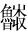 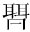 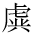 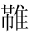 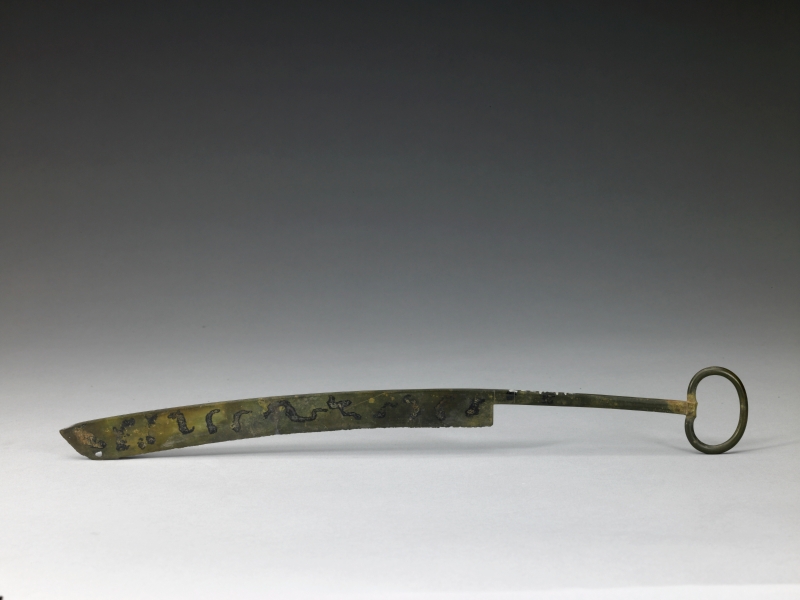 圖一綜上，我們認為此字應區別開來，釋為“旅（鋁）”。同時，“旅（）”字的使用也並非是孤立的，而是具有比較明確的區域和時代特征的，即：均出現在燕王職和燕王喜時代的劍、鈹銘文中。因此，我們認為燕兵銘文之“旅”在意義的訓釋上仍然是可以商榷的，應釋為“呂（鋁）”。《說文解字·呂部》：“呂，脊骨也。象形……膂，篆文呂从肉，从旅。”字本義如此，《國語·周語下》：“氏曰有呂，謂其能為禹股肱心膂，以養物豐民人也。”韋昭注：“呂之為言膂也。”“旅”“呂”和“膂”三個字在古籍中多有通用例，其中又尤其以“旅”“呂”為甚。“旅”通為“呂”。《詩經·大雅·皇矣》：“以按徂旅。”馬瑞辰傳箋通釋：“旅、呂同聲通用。”《左傳·宣公十八年》：“楚子旅卒。”洪亮吉詁：“《穀梁》作呂。”“呂”通為“旅”。《呂氏春秋·季冬》：“律中大呂。”高誘注：“呂，旅也。所以旅陰即陽助其成功，故曰大呂也。”《管子·地員》：“山之上命之曰復呂。”集校引張珮綸曰：“呂，旅也。庽物萌動于黃泉未能發見，所以旅旅。”《周禮·冬官考工·函人》：“權其上旅，與其下旅，而重若一。”鄭玄注引鄭司農云：“上旅謂要以上，下旅謂要以下。”《穀梁傳·宣公十八年》：“楚子呂卒。”陸德明釋文：“《左氏》作呂。呂，作旅。”《淮南子·時則》：“律中大呂。”高誘注：“呂，旅也。萬物萌動於黃泉未能達見所以旅旅，去陰即陽助其成功，故曰大呂。”《漢書·律曆志上》：“蕤賓生大呂。”范望注：“呂，旅也。”《太玄·玄數》：“太蔟生南呂。”范望注：“呂，旅也。”《續釋名·釋律呂》：“呂，旅也，旅陽宣氣也。”“呂”有群侶並連之義，“旅”有群侶連續之義，二字義核相同。《禮記·曾子問》：“孔子曰……不群立，不旅行。”“群立”與“旅行”併列，表同行。旅又可通“膂”。“旅”通為“膂”。《尚書·秦誓》：“旅力既愆。”孫星衍今古文注疏：“旅，即膂省文。”《詩經·小雅·北山》：“旅力方剛。”朱熹集傳：“旅，與膂同。”《詩經·大雅·桑柔》：“靡有旅力。”朱熹集傳：“旅，與膂同。”《周禮·考工記·函人》：“權其上旅。”孫詒讓正義引呂飛鵬云：“旅，當作膂。”《釋名·釋船》：“櫓，旅也。”畢浣疏證：“今本旅作膂。”《方言》卷七：“攍、膂、賀、㬺，儋也。”錢繹箋疏：“《眾經音義》卷十三引《方言》：‘膂作旅，旅與膂同’……旅，與膂同。”《說文·㫃部》：“旅”。朱駿聲通訓定聲：“旅，假借為膂。”《廣雅·釋詁二》：“膂，力也。”王念孫疏證：“大雅桑柔篇云：靡有旅力。秦誓：旅力既愆。周語云：旅力方剛。義並與膂同。”《資治通鑒·梁紀十六》：“旅力過人。”胡三省注：“旅，與膂同，脊骨也。”“膂”通為“旅”。《廣雅·釋詁三》：“旅，擔也。”王念孫疏證：“膂字，古通作旅。”《廣雅·釋器》：“膂，肉也。”王念孫疏證：“膂，通作旅。旅之言臚也，肥美之稱也。”“呂”通為“膂”。《玉篇·吕部》：“吕，亦作膂。”《廣雅·語韻》：“呂，《說文》又作膂。”《集韻·語韻》：“呂，或作膂。”“膂”通為“呂”。《說文·呂部》：“呂，脊骨也。膂，篆文呂，从肉，从旅。”《玉篇·肉部》：“膂，古與呂同。”在古文字材料中，呂、鋁常通用。王輝先生指出“呂”“鋁”雙聲疊韻而通，為合金名，“象鑄器金屬錠塊相連之形”，並以卜辭“黃呂”一詞為證。燕耘、唐蘭等先生認為“呂（鋁）”，認為是金屬的名稱。吳其昌先生指出“重丁則為呂，丁即釘，為金屬。故凡碎金霝塊之作丁形而集聚至兩枚以上者。”又指出“呂”字本義是“兩以上多數釘狀之金粒”。徐家珍先生同樣認為“呂”為“鋁”之省。40699-40700效父簋：“休王易效父三”，唐蘭先生釋之為“呂”，解作金餅之象形。黃盛璋先生同之。13208高卣：“王易高，用乍彝。”，李學勤先生亦釋為“呂”，並指出“呂”在卜辭金文中指金屬，疑即較晚金文中的“”。《金文形義通解》：“‘呂’於金文或為金屬或為國名、氏名。春秋以降，金屬字增从‘金’作‘鋁’”，並且認為“金屬”說是可信的。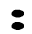 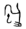 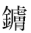 聲韻方面，旅、呂、膂三字上古均屬來紐魚部，讀音完全相同，造成了字形互通互用的先決條件。王力先生指出呂、膂為來母魚部同音字、同源字，“膂”用以分別姓氏和黃鐘大呂的“呂”。高鴻縉先生指出古籍中“呂”與“旅”通。的角度看，旅、呂（鋁）、膂相通這一點是確鑿無疑的，從字的構造上看，“旅”字實為通假字，本字應使用“呂”或“鋁”，而从金之“”則是在原本通假字形的基礎之上增加“金”為義符，以明確字形所表示的意義，這一現象在漢字的發展歷史中數見不鮮，並且從側面提示我們“旅”“”二字和“呂”“鋁”之間的密切關係。先秦古兵銘文中又常見“玄鏐”“鋪呂”“鈍呂”等辭，其中“玄鏐”同樣見於自名修飾語中。《爾雅·釋器》：“黃金謂之璗，其美者謂之鏐。”郭璞注：“鏐即紫磨金。”清人吳大澂《說文古籀補》認為15570郘鐘之“鋁”和15421邾公牼鐘的“呂”同。孫詒讓《古籀拾遺》：“鋁或省作呂……齊鐘、周鐘皆以呂、鋁與玄鏐並舉，為黃金之美者，則鎛呂亦為金名無疑。”于省吾先生引而從之。郭沫若認為是黑色的青銅原料。容庚先生認為彝上所說的“玄鏐”即是指青銅而言。李家浩先生直接指出金屬名稱“呂”或“鋁”可以寫作“盧”或“”為質，黃錫全、楊博等學者同之，曹錦炎先生則進一步指出“鋁”為上等銅料。杜廼松先生則認為是“精美的質量高的金屬”，並非單指“黃金”美者。黃盛璋先生指出“鏐”初指銅，後指黃金，而“玄”是黑中帶赤的顏色，又以鏐為錫，鋁為銅，而“玄鏐”是以調劑之青銅。沈寶春先生認為“玄翏”是器物質分，“玄”是黑間赤色，而“翏”即“鏐”之省，是“黃金之美者”。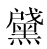 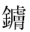 此前諸多學者們對“玄鏐”的理解有二：一是表示種類材質，二是說明色澤質量。31027鐘有“余鏐是，允唯吉金，乍龢鐘”，“（鑪）”在金文中所表示的意思多為銅料，前人討論眾多，此處以“鏐”合稱，意義應歸為材質。又17066鏐金戈“翏金良金，台良兵”，此處“鏐金”合稱並與“良金”併列，可知是質量優良。兩者意思雖有不同，但可見意義存在一定關聯，我們看到“玄鏐”之“鏐”多有單獨使用，由此看來，義應為優質銅料。除去燕兵之外，同為兵器的17119-17123壬午吉日戈自名為“元用玄鏐戈”，即以鑄器原料的質地和質量為修飾語。又19019-18023吉日壬午劍“乍爲元用玄鏐鋪呂”，在“元用玄鏐鋪呂”後面省略了器名。又31350曾侯夨剑劍首銘：“夨乍自之吉玄鋁侯曾僉之甬”我們據此認為，燕王兵器自名修飾語“旅”和“”應與此義接近，實則應讀為“（呂）鋁”，優質金屬之義，表示劍的原料質地和鑄造質量。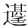 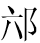 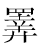 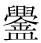 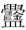 從銘文的辭例上看，除單用例之外，“旅”字之又前常有“武”或“”。黃盛璋先生釋為官名。李學勤、鄭紹宗二位先生隸定作从𠦒从木的“”，疑讀為“警蹕”之“蹕”，“蹕”或“武蹕”當是操使這種武器的燕王侍衛。何琳儀先生疑讀為“武”，武舞即大武之舞，與文舞對言。吳鎮烽先生從之。董珊先生認為17992燕王職劍的“武旅”是武舞之舞，此劍為劍舞專用之劍，比較西周早期的郾侯舞鍚、戈，但沒有排除“武”是官職的可能，因此仍然存疑。朱力偉先生認作地名“武□”。對“武”的訓釋主要可分兩類：第一，釋為官職名；第二，釋為“武舞”；第三是地名。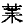 根據我們的分析，“旅”字在作為兵器的自名修飾語時是獨立使用的，“武旅”“ 旅”中的“武”和“”無論作何解釋，“旅”字都可以不與前面的“武”或“”聯合表義，這一點從前輩學者的研究中也可以看出，“武”和“旅”都是分別而談的。所以我們說，戰國燕王劍自名修飾語“旅（）”字實應釋為“呂（鋁）”，表金屬之義，與“玄鏐”等一系列修飾語相同。附表：序號編號器名時代時期銘文武旅117841燕王喜劍戰國晚期郾王喜旅釱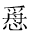 //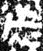 217842燕王喜劍戰國晚期郾王喜旅釱//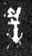 317843燕王喜劍戰國晚期郾王[喜]旅釱/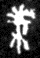 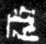 417846燕王喜劍戰國晚期郾王喜旅釱/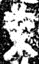 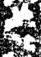 517847燕王喜劍戰國晚期郾王喜旅釱/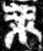 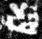 617848燕王喜劍戰國晚期郾王喜旅釱/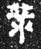 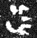 717849燕王喜劍戰國晚期郾王喜旅釱/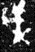 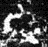 817850燕王喜劍戰國晚期郾王喜旅釱/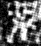 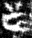 917851燕王喜劍戰國晚期郾王喜旅釱/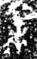 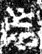 1017922燕王職劍戰國晚期郾王職作武旅劍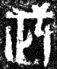 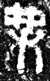 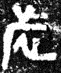 1117923燕王職劍戰國晚期郾王職作武劍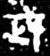 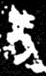 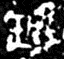 1217924燕王職劍戰國晚期郾王職作武劍，右攻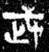 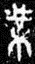 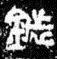 1331303燕王喜鈹戰國晚期郾王喜旅釱/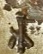 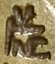 